АДМИНИСТРАЦИЯ ГОРОДА НОРИЛЬСКАКРАСНОЯРСКОГО КРАЯПОСТАНОВЛЕНИЕ30.11.2018                                            г. Норильск                                                  № 460О внесении изменений в постановление Администрации города Норильска от 01.09.2011 № 417В соответствии с Федеральным законом от 07.06.2017 № 109-ФЗ «О внесении изменений в Федеральный закон «Об основах системы профилактики безнадзорности и правонарушений несовершеннолетних» и статью 15.1 Федерального закона «Об информации, информационных технологиях и о защите информации» в части установления дополнительных механизмов противодействия деятельности, направленной на побуждение детей к суицидальному поведению», статьей 70 Семейного кодекса Российской Федерации, статьей 18 Закона Красноярского края от 31.10.2002 № 4-608 «О системе профилактики безнадзорности и правонарушений несовершеннолетних»,ПОСТАНОВЛЯЮ:1. Внести в Положение о комиссии по делам несовершеннолетних и защите их прав посёлка Снежногорск, утверждённое постановлением Администрации города Норильска от 01.09.2011 № 417 (далее – Положение), следующие изменения:1.1. В пункте 1.2 Положения слова «преступлений и антиобщественных действий» заменить словами «преступлений, других противоправных и (или) антиобщественных действий, а также случаев склонения их к суицидальным действиям».1.2. Пункт 3.14 Положения изложить в следующей редакции:«3.14. Обращается в суд с заявлением о лишении родительских прав, а также по вопросам возмещения вреда, причиненного здоровью несовершеннолетнего, его имуществу, и (или) морального вреда в порядке, установленном законодательством Российской Федерации.». 1.3. Пункт 4.11 Положения изложить в следующей редакции:«4.11. Заседания Комиссии проводятся в соответствии с планом работы Комиссии, а также по мере необходимости, но не реже двух раз в месяц.». 2. Опубликовать настоящее постановление в газете «Заполярная правда» и разместить его на официальном сайте муниципального образования город Норильск. И.о. Главы города Норильска                                 				 А.В. Малков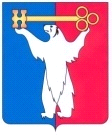 